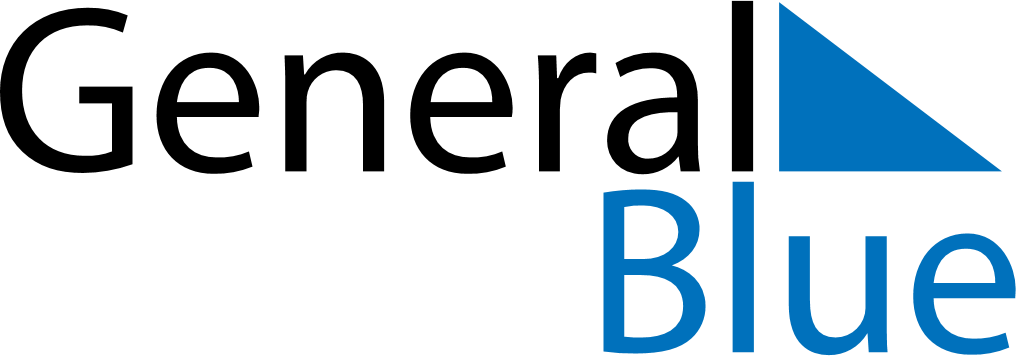 July 2023July 2023July 2023BelgiumBelgiumMONTUEWEDTHUFRISATSUN1234567891011121314151617181920212223National Holiday2425262728293031